4to TEMAVOLUMEN -El Claro OscuroEl Volumen: El gran reto del dibujo es representar en una superficie plana el volumen y la profundidad que existen en la realidad. Para ello se utiliza el claroscuro, que consiste en interpretar por medio de alguna técnica gráfica las zonas de luz y sombra que se definen al iluminar un modelo. Esto puede realizarse en color o en blanco y negro.
Claroscuro: busca la representación de los objetos a partir del desarrollo de las zonas de luz y de sombra como un contraste simultaneo de tonos.
En una hoja representar la copia del dibujo impreso de la actividad N°4 Y sobre este dibujo pintar con el lápiz 2B (lápiz grafito) los diferentes tonos de grises.Poner la hoja en posición vertical y realizar el dibujo, luego cuando comiencen a pintar poner el lápiz casi acostado para realizar la pintura, para dar los diferentes efectos de grises bajen la intensidad de como presionan el lápiz, esfumen los tonos con un algodón o papel y la goma.
Traten de realizar lo ustedes, le salga como le salga así van aprender. Y les deseo suerte.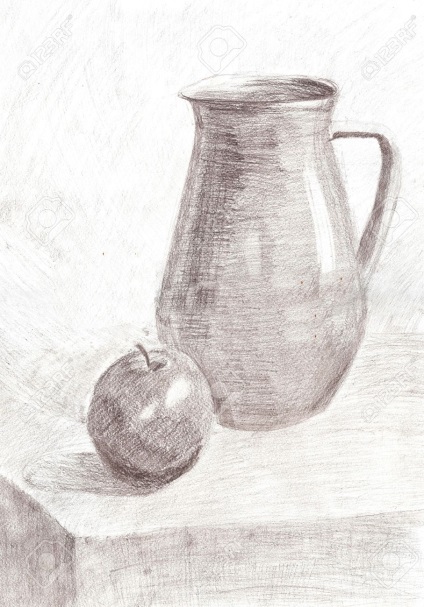 